Kontajner 1Kontajner 7x3m  Vonkajšie rozmery: 7.000 x 3.000 x 2.791mm Vnútorná výška priestoru: 2.500 mm Základný rám z 3 mm ocelového profilu ISO-kontajnerové rohy zvárané 6 mm Podlaha: 100 mm (minerálna vlna/PUR), 18 mm cementovaná drevotrieska, 1,5 mm PVC-podlahová krytina antistatická, trieda horlavosti B1 - velmi horlavá, trieda dymenia Q1 - slabo dymiaca, U = 0,31 W/m2K Maximálne zataženie podlahy: 3,00 kN/m2 Strop: 80 mm (minerálna vlna/PUR), trieda horlavosti A-nehorlavá, 10 mm laminovaná doska biela, U = 0,31 W/m2K, maximálne zataženie strechy: 2,5 kN/m2 Steny: 60 mm (minerálna vlna/PUR), trieda horlavosti A-nehorlavá, 10 mm laminovaná doska biela, U = 0,51 W/m2K, z vonka trapézový poz. plech 1 x vchodové dvere oceľové izolované 1.000 x 1.940 mm  + mreže 1 x deliaca stena s dverami 800 x 1.940 mm 1 x PVC-okno otváravo-sklopné biele 900 x 1.200 mm s vonkajšími roletami 1 x PVC-okno sklopné biele 600 x 400 mm so sklom dub. kôra Vonkajšie lakovanie: šedobiela alebo antracit 1 x rozvodka 40/4E-0,03 A a poistkový automat 10A/16A 2 x stropné svietidlo 2 x 18W LED 2 x vypínač 6 x dvojzásuvka BEZ vykurovacích telies 1 x uzemňovacie pripájanie Vedenie umiestnené pod omietkou Sanitárne vybavenie: 1 x umývadlo cca. 50cm – len studená voda 1 x prítok DN ½ 1 x odtok DN 50 Termín dodania: ?Dovoz (+ vyloženie): PETRŽALKA  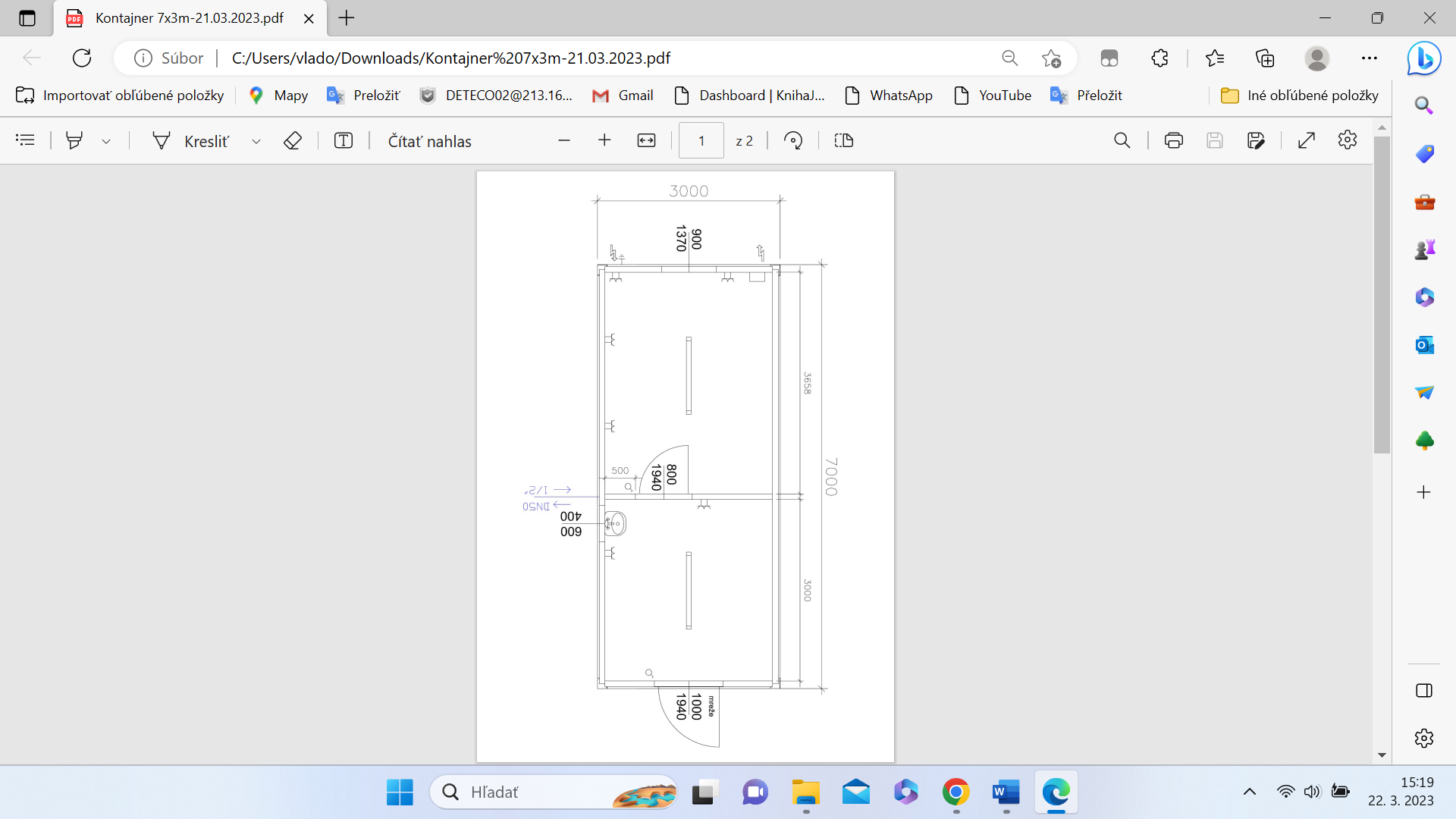 